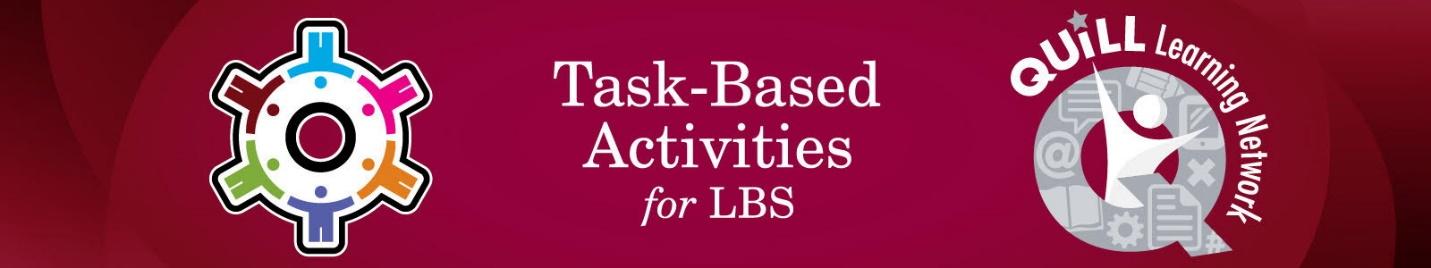 Task Title: Managing PaymentsOALCF Cover Sheet – Practitioner CopyLearner Name:Date Started (m/d/yyyy):Date Completed (m/d/yyyy):Successful Completion:  Yes 	No  Task Description: The learner will complete a monthly bill payment schedule form ensuring bills are paid on time and that approximately the same total amount of bills are covered by each of two paycheques.Competency: A:  Find and Use InformationB:  Communicate Ideas and InformationC:  Understand and Use NumbersTask Groups: A1: Read continuous textA2: Interpret documentsB3: Complete and create documentsC1: Manage moneyC2: Manage timeLevel Indicators:A1.1:   Read brief texts to locate specific detailsA2.2:   Interpret simple documents to locate and connect informationB3.2a: Uses layout to determine where to make entries in simple documentsC1.1:   Compare costs and make simple calculationsC2.2:   Make low-level inferences to calculate using time Performance Descriptors: See chart on the last pageMaterials Required:Learner information and instructions (next page)Geneva’s Bill Payment Schedule Form (following learner information and instructions)Pen or pencilLearner Information and TasksYou are helping Geneva organize her bill payments. She gets paid twice a month by direct deposit on the 1st and 15th of the month. Geneva thinks she would like to pay her bills on her paydays by online banking, so she doesn’t forget or spend her money before her bills get paid. She has made a list of her regular payments and their due dates below. Task 1: Organize Geneva’s payments in the blank “Bill Payment Schedule Form" on the next page.  With online banking, sometimes it can take a few days for the money to get from the bank to the company, so she should pay each bill at least a week before it is due.  Task 2: Calculate the total cost of the bills she will be paying for each paycheque date and calculate the total for the month. Answer:Task 3: Geneva would like to set aside $100 per month in a “holiday fund”, to save up for a vacation. Decide which pay she should add it to and include it in that list. Calculate the new total for that pay.Answer:Geneva’s Bill Payment Schedule FormAnswer SheetTask 1: Below is one way the learner may have filled in the Monthly Bill Payment Schedule. Ensure that all bills have been included, that each bill is paid at least one week before its due date, and that the total amounts paid from each paycheque are close to equal.Task 2	Totals are listed in the chartTask 3	The Holiday Fund should be added to the pay on the 1st, because that pay has lower payments. That will bring that total to $1,194.70.Performance DescriptorsThis task: Was successfully completed        		Needs to be tried again  Learner Comments:Instructor (print):				Learner Signature:		Goal Path:EmploymentApprenticeshipSecondary SchoolPost SecondaryIndependence  √ Due DatePayment To:Amount6thCable$95.6814thCar payment$235.351stCell phone$32.6821stHydro$200.009thInsurance$59.3525thPetro Canada account$150.0017thPresident’s Choice MasterCardApprox. $400.00end of monthRent$905.0015thVisa Approx. $200.00Monthly Bill Payment ScheduleMonthly Bill Payment ScheduleMonthly Bill Payment ScheduleMonthly Bill Payment ScheduleDue DatePay DatePaid ToAmountTotal for 1st chequeTotal from 2nd chequeMonthly TotalMonthly Bill Payment ScheduleMonthly Bill Payment ScheduleMonthly Bill Payment ScheduleMonthly Bill Payment ScheduleDue DatePay DatePaid ToAmount9th1stInsurance$59.3515th1stVisa $200.0017th1stPresident's Choice$400.0021st1stHydro$200.0014th1stCar payment$235.35Total for 1st cheque$1,094.70End of month15thRent$905.006th15thCable$95.6825th15thPetro Can account$150.001st15thCell phone$32.68Total from 2nd cheque$1,183.36Monthly Total$2,278.06LevelsPerformance DescriptorsNeeds WorkCompletes task with support from practitionerCompletes task independentlyA1.1Decodes words and makes meaning of sentences in a single textFollows simple, straightforward instructional textsIdentifies the main idea in brief textsA2.2Extracts information from tables and formsUses layout to locate informationMakes low-level inferencesMakes connections between parts of documentsB3.2aUses layout to determine where to make entriesBegins to make some inferences to decide what information is needed, where and how to enter the informationC1.1Adds, subtracts, multiplies, and divides whole numbers and decimalsRecognizes values in number and word formatUnderstands numerical orderIdentifies and performs required operationInterprets and represents costs using monetary symbols and decimalsSelects appropriate steps to reach solutionsUses strategies to check accuracy (e.g., estimating, using a calculator, repeating a calculation, using the reverse operation)C2.2Calculates using numbers expressed as whole numbers, fractions, decimals, and percentagesConverts between units of time (e.g. millennia, centuries, decades, years, months, weeks, days, hours, minutes, seconds)